Zarządzenie nr 11/2022Wójta Gminy Waganiecz dnia 09 lutego 2022 r.w sprawie: wprowadzenia wzoru wniosku urlopowego, wzoru wniosku o zwolnienie od pracy w celu załatwienia spraw osobistych oraz procedury wnioskowania i uzyskiwania urlopów pracowniczych i zwolnień od pracyNa podstawie art. 33 ust. 3 ustawy o samorządzie gminnym z dnia 8 marca 1990 r. 
(Dz. U. z 2021 r. poz. 1372), w związku z art. 152 §1. Ustawy Kodeks Pracy z dnia 
26 czerwca 1974 r. (Dz. U. z 2020 r. poz. 1320) i §25 Regulaminu Pracy Urzędu Gminy 
w Wagańcu zarządzam co następuje:§1Pracownik korzysta z urlopu wypoczynkowego/okolicznościowego/szkolnego na podstawie zatwierdzonego wniosku.Wnioski urlopowe pracowników zatwierdza Wójt Gminy lub Sekretarz Gminy.Na wniosku o urlop przed zatwierdzeniem wymagany jest czytelny podpis pracownika/wnioskodawcy, a w zakresie zapewnienia ciągłości realizacji zadań czytelny podpis pracownika zastępującego, czytelny podpis pracownika zastępowanego przez wnioskodawcę, czytelny podpis pracownika ds. kadr weryfikującego przedmiotowy wniosek oraz podpis bezpośredniego przełożonego pracownika/wnioskodawcy.  Wzór wniosku stanowi załącznik nr 1 do Zarządzenia.§2Pracownik może korzystać ze zwolnienia od pracy na podstawie zatwierdzonego wniosku o udzielenie zwolnienia od pracy w celu załatwienia spraw osobistych.Wnioski dotyczące zwolnienia od pracy pracowników zatwierdza Wójt Gminy lub Sekretarz Gminy.Na wniosku o udzielenie zwolnienia od pracy w celu załatwienia spraw osobistych przed zatwierdzeniem wymagany jest czytelny podpis pracownika/wnioskodawcy, a w zakresie zapewnienia ciągłości realizacji zadań czytelny podpis pracownika zastępującego, czytelny podpis pracownika zastępowanego przez wnioskodawcę, czytelny podpis pracownika ds. kadr weryfikującego przedmiotowy wniosek oraz podpis bezpośredniego przełożonego pracownika /wnioskodawcy.  Wzór wniosku o zwolnienie od pracy w celu załatwienia spraw osobistych stanowi załącznik nr 2 do Zarządzenia.W przypadku wykorzystania przez pracownika zwolnienia od pracy w celu załatwienia spraw osobistych zobowiązany jest on do odpracowania przedmiotowego zwolnienia w innym terminie.Wzór potwierdzenia odpracowania zwolnienia od pracy w celu załatwienia spraw osobistych stanowi załącznik nr 3 do Zarządzenia.§31. Wykonanie zarządzenia powierzam pracownikom Urzędu Gminy w WagańcuZałącznik nr 1
do Zarządzenia Nr 11.2022
Wójta Gminy Waganiec z dnia 9 lutego 2022 r. 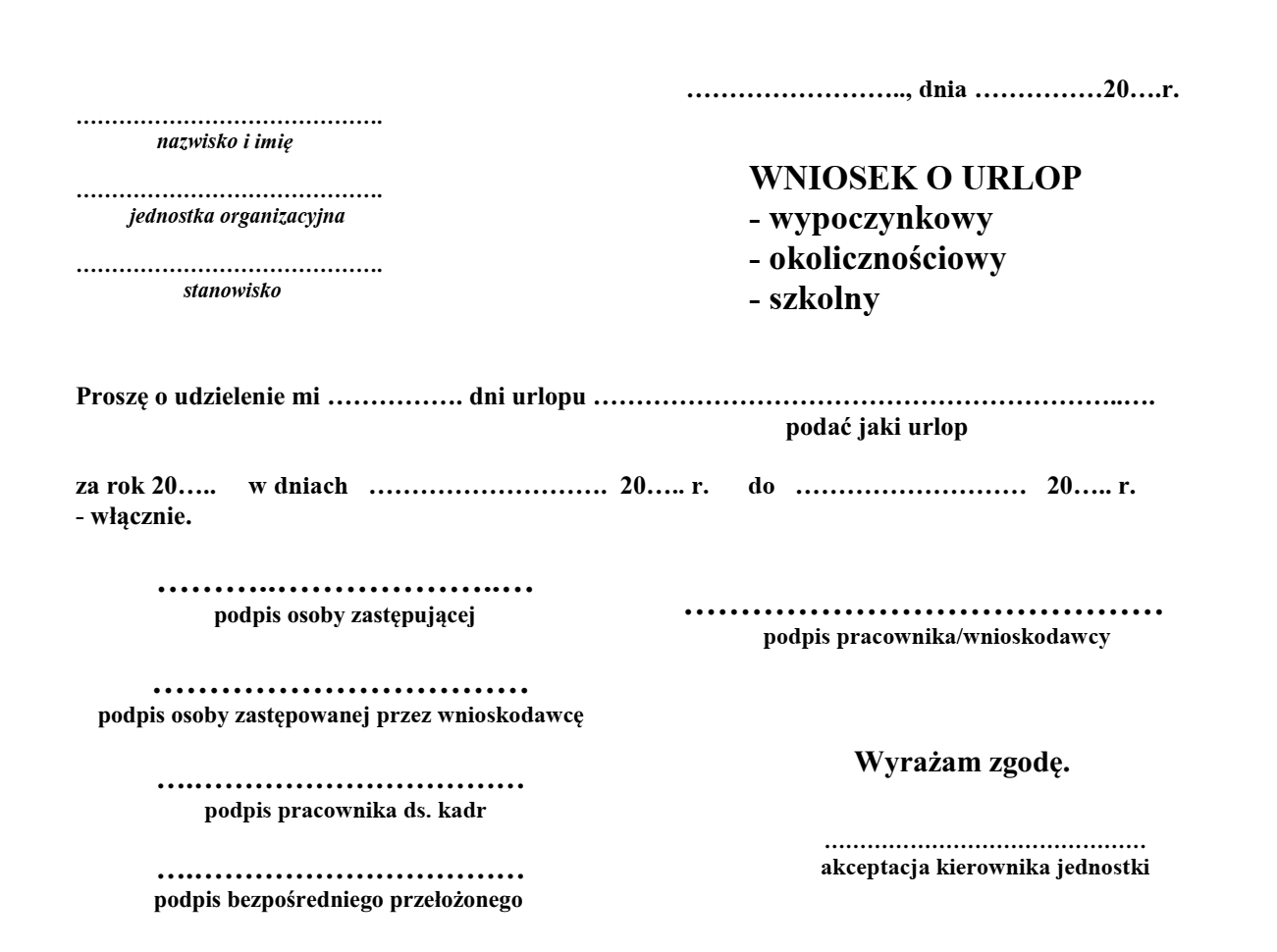 Załącznik nr 2
do Zarządzenia Nr 11.2022
Wójta Gminy Waganiec z dnia 9 lutego 2022 r. ……...……………………………..………….         (imię i nazwisko pracownika)………………………………….………………                       (dział)……………………………….…………………                 (stanowisko) …………………………………….…………………                                             		    (nazwa pracodawcy)Wniosek o udzielenie zwolnienia od pracy w celu załatwienia spraw osobistychZwracam się z wnioskiem o udzielenie mi zwolnienia od pracy w celu załatwienia spraw osobistych     w dniu ……………. 20.. r. w godzinach od ………....… do ………………. Odpracowanie tego zwolnienia nastąpi ………………………. w godzinach od ….…...… do …….…..(tj.                po godzinach normalnej pracy wynikającej z rozkładu czasu pracy w tym dniu).               .………………………………………………………………..                                             (podpis pracownika/wnioskodawcy)…………………………………………………………….……                                                                (podpis osoby zastępującej)                                              …………………………………………………………….……                                                               (podpis osoby zastępowanej przez wnioskodawcę)                                              …………………………………………………………….……                                                               (podpis pracownika ds. kadr)                                              …………………………………………………………….……                                             (podpis bezpośredniego przełożonego pracownika)                                Załącznik nr 3
do Zarządzenia Nr 11.2022
Wójta Gminy Waganiec z dnia 9 lutego 2022 r. Potwierdzenie odpracowania zwolnienia od pracy (dnia ……………………..                               w godzinach od ….…...… do …….…..) w dniu …………………….. w godzinach 
od ….…...… do …….…..                                                                                              ……………………………………………                                                                                         (podpis pracownika)………………………………………………………                                                                 (podpis bezpośredniego przełożonego pracownika)                                              